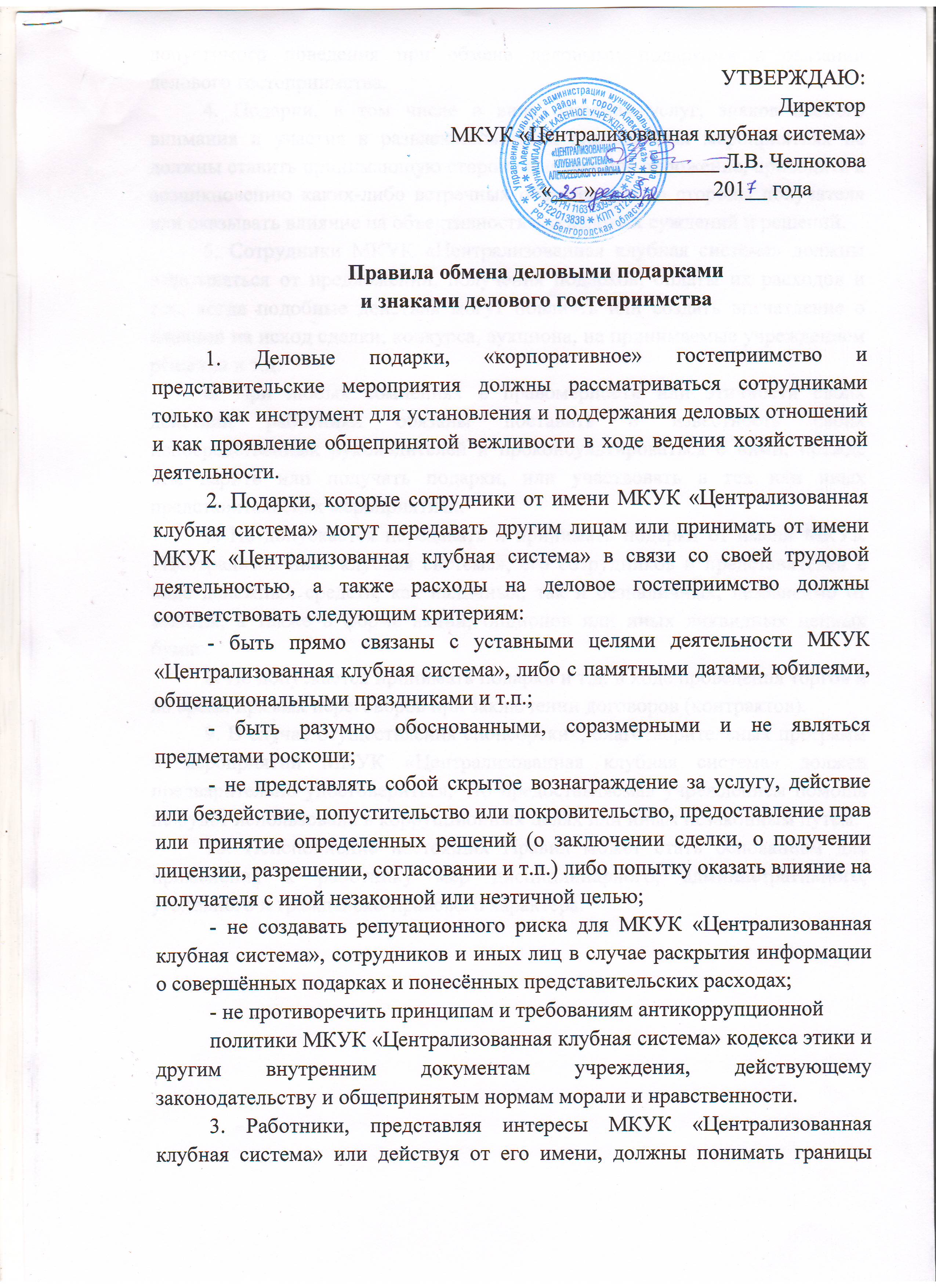 допустимого поведения при обмене деловыми подарками и оказании делового гостеприимства. 4. Подарки, в том числе в виде оказания услуг, знаков особого внимания и участия в развлекательных и аналогичных мероприятиях не должны ставить принимающую сторону в зависимое положение, приводить к возникновению каких-либо встречных обязательств со стороны получателя или оказывать влияние на объективность его деловых суждений и решений. 5. Сотрудники МКУК «Централизованная клубная система» должны отказываться от предложений, получения подарков, оплаты их расходов и т.п., когда подобные действия могут повлиять или создать впечатление о влиянии на исход сделки, конкурса, аукциона, на принимаемые учреждением решения и т.д. 6. При любых сомнениях в правомерности или этичности своих действий работники обязаны поставить в известность своих непосредственных руководителей и проконсультироваться с ними, прежде чем дарить или получать подарки, или участвовать в тех или иных представительских мероприятиях. 7. Не допускается передавать и принимать подарки от имени МКУК «Централизованная клубная система», его сотрудников и представителей в виде денежных средств, как наличных, так и безналичных, независимо от валюты, а также в форме акций, опционов или иных ликвидных ценных бумаг. 8. Не допускается принимать подарки и т.д. в ходе проведения торгов и во время прямых переговоров при заключении договоров (контрактов). 9. В случае осуществления спонсорских, благотворительных программ и мероприятий МКУК «Централизованная клубная система» должен предварительно удостовериться, что предоставляемая учреждением помощь не будет использована в коррупционных целях или иным незаконным путём. 10. Неисполнение настоящих Правил может стать основанием для применения к работнику мер дисциплинарного, административного, уголовного и гражданско-правового характера.